Вертикально-сверлильные станки 2Т150 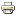 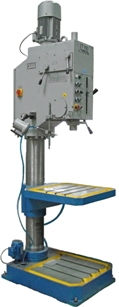  Станок предназначен для:  сверления,  рассверливания, зенкерования,  развертывания и  нарезания резьбы. Вертикально-сверлильный станок с перемещающимися по круглой колонне и поворачивающимся  на ней столом. На станке можно обрабатывать мелкие детали на столе, более крупные - на фундаментной плите.Ручная и механическая подача шпинделя.Настойка на глубину обработки с автоматическим отключением подачи.Нарезание резьб с ручным и автоматическим реверсированием шпинделя на заданной глубине.Обработка мелких деталей на столе.Контроль перемещения шпинделя по линейке.Встроенное охлаждение.Технические характеристикиВходит в комплект и стоимость станка. Втулки ГОСТ 13598:     6100-0142 - 1 шт.6100-0144 - 1 шт.6100-0146 - 1 шт.6100-0147 - 1 шт.Клин       ГОСТ 3025-78:      7851-0012 – 1 шт.7851-0013 – 1 шт.7851-0014 – 1 шт.2К52 -1.89.10.000         ключ для электрошкафа – 1 шт.007.2000.001                 ключ для сливных пробок – 1 шт. Поставляется по требованию заказчика за отдельную плату Патрон сверлильный         6150-4029-03 – 1 шт.Тиски                               7200-0215-02** ГОСТ 16518 с комплектом деталей крепления – 1 шт.045.0730.000   Патрон резьбонарезной с комплектом предохранительных головок М5-М12 – 1 шт.    Примечание: 1**.  Допускается поставка других тисков, которые обеспечивают возможность их крепления на станке и обработку в них деталей. Аналог: фирма «EXLO». г.Испания  TCA50Наибольший условный диаметр сверления, мм сталь 45 чугун СЧ205060Наибольший диаметр нарезаемой резьбы, мм, в сталиМ42Точность отверстий после развертыванияН9Конус шпинделяМорзе 5 АТ6Расстояние от оси шпинделя до образующей колонны (вылет), мм360 ± 2Наибольшее перемещение шпинделя, мм260Расстояние от торца шпинделя до стола, мм210-750Наибольшее расстояние от торца шпинделя до плиты, мм1200Наибольшее перемещение стола, мм540Размер рабочей поверхности, ммстолаплиты610х605615х630Диаметр колонны, мм180Количество скоростей шпинделя12Пределы частот вращения шпинделя, об/мин.40…1730Количество подач шпинделя9Величина подач шпинделя, мм/об.0,06…1,5Наибольший крутящий момент на шпинделе, Нм400Наибольшие усилие подачи, Н15000Угол поворота стола вокруг  колонны180ºОтключение подачи при достижении заданной глубины сверленияавтоматическоеРеверсирование шпинделя при достижении заданной глубины резьбыавтоматическоеРод тока питающей сетиТрехфазный переменныйНапряжение, В380 ± 38Мощность привода главного движения, кВт4Суммарная мощность электродвигателя, кВт4,18Класс точности станка ГОСТ 8-82            ННДополнительноОсь 055.5000.158Габаритные размеры станка (LхBхH), мм, не более960х630х2590Масса станка (нетто/брутто), кг, не более850/1040Габаритные размеры упаковки (LхBхH), мм, не более2850х1180х960